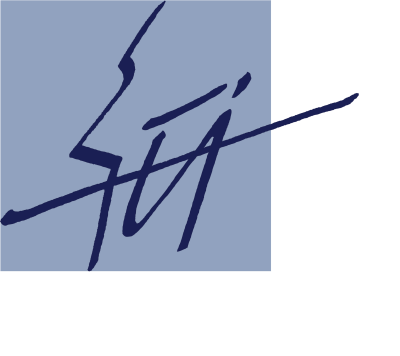 ObjednávkaObjednatel: 	Ústav informatiky AV ČR, v. v. i.	Pod Vodárenskou věží 2, 182 00 Praha 8	IČ: 67985807, DIČ: CZ67985807Dodavatel:	Santa Fe Institute	1399 Hyde Park Road	Santa Fe, New Mexico 87501	United States of America Datum:		17. 4. 2023Číslo objednávky:	7/2023	 Obsah objednávky:	Účast Dr. Aditi Kathpalia na Complex Systems Summer School conference. Částka zahrnuje intenzivní čtyřtýdenní vědecký program, ubytování a stravování  v období 11. 6. 2023 – 7. 7. 2023. Místem konání je Institute of American Indian Arts (IAIA; 83 Avan Nu Po Road, Santa Fe, NM 87508) a během výzkumných návštěv také SFI’s Cowan Campus (1399 Hyde Park Road, Santa Fe, New Mexico USA 87501). https://www.santafe.edu/engage/learn/programs/sfi-complex-systems-summer-schoolPředpokládaná cena:	do 4600,- USD + DPH (přibližná předem odhadnutá cena) 								Ing. Mgr. Jaroslav Hlinka, Ph.D.								vedoucí odd. složitých systémů  Na objednatele se vztahuje povinnost, vyplývající ze zákona č. 340/2015 o zvláštních podmínkách účinnosti některých smluv, uveřejňování těchto smluv a o registru smluv. Zveřejnění provede objednatel, dodavatel s tímto postupem souhlasí.Tato objednávka v souladu s par. 6 odst. 1) uvedeného zákona nabývá účinnosti dnem jejího uveřejnění v registru smluv.  Plnění může nastat až po tomto datu. Potvrzení o uveřejnění bude dodavateli zasláno na e-mailovou adresu (vyplní dodavatel) ……education@santafe.edu... nebo do datové schránky ………---……… neprodleně po jeho obdržení.Objednávka akceptována dodavatelem dne: 17. 4. 2023Podpis a razítko dodavatele:		